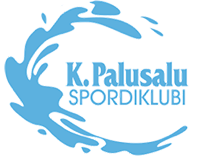 Ujumise algõppe ja edasijõudnute  gruppide tunniplaanid            2020 /  2021  õppeaasta.MustamäeTasu kuus 59 €, sellest tulumaksu tagastus.Tasu kuus 69 €, sellest tulumaksu tagastus.Tasu kuus 75€, sellest tulumaksu tagastus.ÕismäeTasu kuus 69€, sellest tulumaksu tagastus.Registreerimisel täida AVALDUS, vormi leiad  meie klubi kodulehel  www.palusalusk.ee Algajad 1, 6-8 aAlgajad 1, 6-8 aT 16.00-17.00laste bassein.Elamuste   SPAN16.00-16.45laste bassein.Elamuste  SPAAlgajad 2,  5-7 aAlgajad 2,  5-7 a E 16.30- 17.15Laste bassein.Elamuste  SPAK16.00 - 16.45Laste bassein.Elamuste  SPAL12.00 - 13.00Suur bassein.Saksa Gümn.Edasijõudnud,  Edasijõudnud,  E 18.00 - 19.00Suur basseinElamuste SPAK18.00 - 19.00Suur basseinElamuste SPAN18.00 -19.00Suur basseinElamuste SPAL13.00 - 14.00Suur basseinSaksa Gümn.Algajad 3, 6-8 a.Algajad 3, 6-8 a.E16.30 - 17.30Suur bassein.SK.ImpulsK16.30 -17.30Suur bassein.SK.ImpulsR18.00 - 19.00Suur bassein.SK.Impuls